
AMRAP      - TIME CAP 30 MINUTES

2x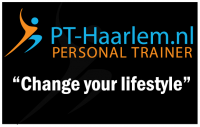 30 DUMBELL THRUSTER 30 SIT-UPS 30 CALORIEEN SKIERG 30 PUSH-UPS 30 BOX JUMPS 30 CALORIEEN RUNNING


-STUUR JE RESUTLAAT DOOR NAAR PT-HAARLEM@HOTMAIL.COM (MAAK EEN FOTO VAN JE SCORE EN GEWICHT). 
-BEKIJK EERST DE VIDEO VOORDAT JE BEGINT AAN DE FIT-GAME EN DOE TEN ALLE TIJDEN EEN WARMING-UP VOOR DAT JE BEGINT MET DE FIT-GAME.FIT-GAME4